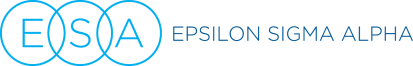 Thank you for your support of Epsilon Sigma Alpha’s“Cookin’ for the Kids” project benefiting St. Jude Children’s Research Hospital. YOU have made a difference today!No patient family ever pays for treatment at St. Jude and the hospital shares all of its protocols and research freely to save lives not only at St. Jude but also around the world. Epsilon Sigma Alpha (ESA) is an international leadership and service organization with members in communities large and small united in friendship to make a difference in the lives of others and become our best selves together. We are so proud to be one of St. Jude’s earliest supporters and largest third-party donor, raising over $200 million in cash and pledges for the hospital. We donate in excess of 650,000 volunteer hours annually to large international charities and local worthy causes alike, and we each love being part of a group of happy, big hearted people helping make a difference. There is always something good going on in ESA! If you’d like to help with one of our other upcoming projects or join ESA as a member, please see one of our members here today. More about us:            www.epsilonsigmaalpha.orgContact a member locally at:<Your Name and Phone #>		Thank you for your support of Epsilon Sigma Alpha’s “Cookin’ for the Kids” project benefiting St. Jude Children’s Research Hospital. YOU have made a difference today!No patient family ever pays for treatment at St. Jude and the hospital shares all of its protocols and research freely to save lives not only at St. Jude but also around the world. Epsilon Sigma Alpha (ESA) is an international leadership and service organization with members in communities large and small united in friendship to make a difference in the lives of others and become our best selves together. We are so proud to be one of St. Jude’s earliest supporters and largest third-party donor, raising over $200 million in cash and pledges for the hospital. We donate in excess of 650,000 volunteer hours annually to large international charities and local worthy causes alike, and we each love being part of a group of happy, big hearted people helping make a difference. There is always something good going on in ESA! If you’d like to help with one of our other upcoming projects or join ESA as a member, please see one of our members here today. More about us:            www.epsilonsigmaalpha.orgContact a member locally at:<Your Name and Phone #>Thank you for your support of Epsilon Sigma Alpha’s “Cookin’ for the Kids” project benefiting St. Jude Children’s Research Hospital. YOU have made a difference today!No patient family ever pays for treatment at St. Jude and the hospital shares all of its protocols and research freely to save lives not only at St. Jude but also around the world. Epsilon Sigma Alpha (ESA) is an international leadership and service organization with members in communities large and small united in friendship to make a difference in the lives of others and become our best selves together. We are so proud to be one of St. Jude’s earliest supporters and largest third-party donor, raising over $200 million in cash and pledges for the hospital. We donate in excess of 650,000 volunteer hours annually to large international charities and local worthy causes alike, and we each love being part of a group of happy, big hearted people helping make a difference. There is always something good going on in ESA! If you’d like to help with one of our other upcoming projects or join ESA as a member, please see one of our members here today. More about us:            www.epsilonsigmaalpha.orgContact a member locally at:<Your Name and Phone #>	Thank you for your support of Epsilon Sigma Alpha’s “Cookin’ for the Kids” project benefiting St. Jude Children’s Research Hospital. YOU have made a difference today!No patient family ever pays for treatment at St. Jude and the hospital shares all of its protocols and research freely to save lives not only at St. Jude but also around the world. Epsilon Sigma Alpha (ESA) is an international leadership and service organization with members in communities large and small united in friendship to make a difference in the lives of others and become our best selves together. We are so proud to be one of St. Jude’s earliest supporters and largest third-party donor, raising over $200 million in cash and pledges for the hospital. We donate in excess of 650,000 volunteer hours annually to large international charities and local worthy causes alike, and we each love being part of a group of happy, big hearted people helping make a difference. There is always something good going on in ESA! If you’d like to help with one of our other upcoming projects or join ESA as a member, please see one of our members here today. More about us:            www.epsilonsigmaalpha.orgContact a member locally at: <Your Name and Phone #>